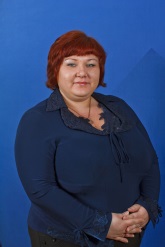 Ширяева Маргарита Юрьевна, Учитель – логопед (корпус 1)Высшее, государственный педагогический институт г. Ишим 2008Педагогика и методика дошкольного образованияКурсы повышения квалификации: ТГУ «Современные технологии в преодолении речевых расстройств», август, 2013г. Программа «Логопедический массаж», декабрь 2013г.Соответствие занимаемой должности учитель-логопед 16.01.2014. Стаж педагогической работы 4года.